ПАВЛОДАР ҚАЛАСЫНЫҢ                                                               АКИМАТ ГОРОДА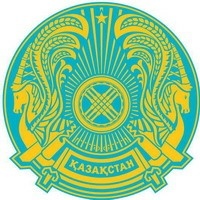 ӘКІМДІГІ                                                                                         ПАВЛОДАРА«ПАВЛОДАР ҚАЛАСЫ                                                            ГУ  «ОТДЕЛ ОБРАЗОВАНИЯБІЛІМ БЕРУ БӨЛІМІ» ММ                                                            ГОРОДА  ПАВЛОДАРА» 140000, Павлодар қаласы                                                                      40000, город ПавлодарКривенко көшесі, 25                                                                                 ул. Кривенко, 25тел./факс.: 32-21-67                                                                                 тел./факс.: 32-21-67             БҰЙРЫҚ                                                                                        ПРИКАЗ2012 ж. « 12»  қазан                                                 № 1-18/1272 № 1-18/1272                                                             « 12 » октябрь  2012 г.Курстарға жіберу туралы 2012 жылғы 4 мамырдағы № 1-13/208 ББЖ КБАРИ хаты негізінде БҰЙЫРАМЫН: 1. 2012 жылғы 8-12 қазан күндері аралығында электрондық оқыту жобасы «Научно-методическое обеспечение внедрения системы электронного обучения (e-learning)» тақырыбы бойынша бюджеттік курсқа (қосымша) пән мұғалімдері жііберілсін:  3. Курстық қайта даярлау кезеңінде жұмыс орны бойынша орташа жалақылары сақталсын.  4. Бұйрықтың орындалуын бақылау әдістемелік кабинет меңгерушісі   Ш.С. Нұрахметоваға жүктелсін.Білім беру бөлімінің бастығы                                З. МұқашеваКелісілді:                     Білім беру бөлімі бастығының орынбасары  Г. ШиндлярскаяТанысты:                          Әдістемелік кабинет меңгерушісі  Ш.С. Нұрахметова Танысты:                      Әдістемелік кабинет меңгерушісі  Ш.С. НұрахметоваПАВЛОДАР ҚАЛАСЫНЫҢ                                                          АКИМАТ ГОРОДА 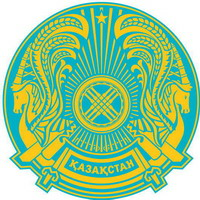                ӘКІМДІГІ                                                                             ПАВЛОДАРА«ПАВЛОДАР ҚАЛАСЫ                                                      ГУ  «ОТДЕЛ ОБРАЗОВАНИЯБІЛІМ БЕРУ БӨЛІМІ» ММ                                                       ГОРОДА  ПАВЛОДАРА» 140000, Павлодар қаласы                                                    140000, город Павлодар   Кривенко көшесі, 25                                                                 ул. Кривенко, 25                тел./факс.: 32-21-67                                                                тел./факс.: 32-21-67             БҰЙРЫҚ                                                         ПРИКАЗ2012 ж. « 12»  қазан                                                № 1-18/1273№ 1-18/1273                                                                « 12 » октябрь 2012 г.Курстарға жіберу туралы ПМ БАИ базасында курстық қайта даярлау жоспарына сәйкесБҰЙЫРАМЫН: 1. 2012 жылғы 15-28 қазан күндері аралығында «Компетентностный подход в организации процесса обучения как фактор повышения качества образования» тақырыбы бойынша бюджеттік курсына орыс тілде оқытатын мектептердің бастауыш сынып мұғалімдері жііберілсін:2. 2012 жылғы 15-28 қазан күндері аралығында «Современный курс физической культуры: пути формирования здоровья и здорового образа жизни» тақырыбы бойынша бюджеттік курсына орыс тілде оқытатын мектептердің дене шынықтыру пәнінің мұғалімдері жііберілсін:3. 2012 жылғы 15-28 қазан күндері аралығында «Школьная библиотека – стратегический ресурс развития информационного общества» тақырыбы бойынша бюджеттік курсына мемлекеттік тілде оқытатын мектептердің кітапханашылары жііберілсін:4. 2012 жылғы 15-28 қазан күндері аралығында «Основы менеджмента в деятельности руководителя школы» тақырыбы бойынша бюджеттік курсына орыс тілде оқытатын мектептердің директорлары және ДТЖО жііберілсін:5. 2012 жылғы 15-28 қазан күндері аралығында «Основы менеджмента в деятельности руководителя школы» тақырыбы бойынша бюджеттік курсына мемлекеттік тілде оқытатын мектептердің директорлары жііберілсін:6. 2012 жылғы 15-28 қазан күндері аралығында «Основы менеджмента в деятельности руководителя школы» тақырыбы бойынша бюджеттік курсына орыс тілде оқытатын мектептердің ДТЖО жііберілсін:7. 2012 жылғы 15-28 қазан күндері аралығында «Математика мұғалімдердерінің педагогикалық қызметіндегі ақпараттық коммуникациялық технологиялар» тақырыбы бойынша бюджеттік курсына мемлекеттік тілде оқытатын мектептердің математика пәнінің мұғалімдері жііберілсін:8. 2012 жылғы 15-28 қазан күндері аралығында «Информационно-коммуникационные технологии в педагогической деятельности учителей истории» тақырыбы бойынша бюджеттік курсына орыс тілде оқытатын мектептердің дінтану пәнінің мұғалімдері жііберілсін:9. 2012 жылғы 15-28 қазан күндері аралығында «Современные тенденции обновления содержания обществоведческих дисциплин» тақырыбы бойынша бюджеттік курсына мемлекеттік тілде оқытатын мектептердің дінтану пәнінің мұғалімдері жііберілсін:10. 2012 жылғы 22 қазан – 4 қараша күндері аралығында «Содержательно-организационные подходы к преподаванию информатики в 10-11 классах в условиях профильного обучения (естественно-математическое направление)» тақырыбы бойынша бюджеттік курсына орыс тілде оқытатын мектептердің информатика пәнінің мұғалімдері жііберілсін:11. 2012 жылғы 1- 14 қазан күндері аралығында «Қазақ тілі мен әдебиеті сабағын құзыреттілік және әрекеттілік тұрғыда ұйымдастыру» тақырыбы бойынша бюджеттік курсына (қосымша) мемлекеттік тілде оқытатын № 19 ЖОМ қазақ тілі мұғалімі Ш. Т. Солтанаева жііберілсін.12. 2012 жылғы 1- 14 қазан күндері аралығында «Формирование и развитие ключевых компетенций учащихся на уроках «Самопознание» тақырыбы бойынша бюджеттік курсына (қосымша) орыс тілде оқытатын мектептердің өзін-өзі тану мұғалімдері жііберілсін:13. 2012 жылғы 1- 14 қазан күндері аралығында «Бастауыш сынып оқушыларының негізгі кілтті құзырлықтарын оқу-тәрбие үрдісінде қалыптастыру» тақырыбы бойынша бюджеттік курсына (қосымша) мемлекеттік тілде оқытатын мектептердің бастауыш сынып мұғалімдері жііберілсін:14. 2012 жылғы 1- 14 қазан күндері аралығында «Современные педагогические технологии на уроках математики как условие повышения качества математического образования» тақырыбы бойынша бюджеттік курсына (қосымша) мемлекеттік тілде оқытатын мектептердің математика пәнінің мұғалімдері жііберілсін:15. 2012 жылғы 1- 14 қазан күндері аралығында «Современные подходы к обучению в образовательной области «География» тақырыбы бойынша бюджеттік курсына (қосымша) орыс тілде оқытатын № 9 ЖОМ география пәнінің мұғалімі Н. А. Таженова жііберілсін.16. 2012 жылғы 1- 14 қазан күндері аралығында «Актуальные проблемы преподавания НВП в современной школе» тақырыбы бойынша бюджеттік курсына (қосымша) орыс тілде оқытатын № 6 ЖОМ АӘД мұғалімі К. Т. Иманалиев жііберілсін.17. 2012 жылғы 1- 14 қазан күндері аралығында «Оқу-тәрбие үрдісінің сапасын көтерудегі оқытудың қазіргі заманғы технологиялардың мүмкіндіктерін пайдалану» тақырыбы бойынша бюджеттік курсына (қосымша) мемлекеттік тілде оқытатын № 2 ЖОМ химия пәнінің мұғалім А. А. Омароваі жііберілсін.18. 2012 жылғы 1- 14 қазан күндері аралығында «Проблемы и современные тенденции развития детского движения в организации образования» тақырыбы бойынша бюджеттік курсына (қосымша) мемлекеттік тілде оқытатын № 19 ЖОМ аға тәлімгерлері. Күнтуғанова жііберілсін.19. 2012 жылғы 1- 14 қазан күндері аралығында «Современные психологические технологии в работе школьного психолога» тақырыбы бойынша бюджеттік курсына (қосымша) мемлекеттік тілде оқытатын № 19 ЖОМ психологі З. М. Исенова жііберілсін.20. 2012 жылғы 8-21 қазан күндері аралығында «Проектілік әрекет – оқу орыс тілінде жүргізілетін мектептердегі қазақ тілі мен әдебиеті мұғалімдерінің кәсіби құзыреттілігін арттырудың алғышарты» тақырыбы бойынша бюджеттік курсына (қосымша) орыс тілде оқытатын № 7 ЖОМ қазақ тілі пәнінің мұғалімі С. Ж. Калиаскарова жііберілсін.	Білім беру бөлімінің бастығы                                З. МұқашеваКелісілді:                       Білім беру бөлімі бастығының орынбасары   Г. ШиндлярскаяТанысты:                          Әдістемелік кабинет меңгерушісі  Ш.С. НұрахметоваПАВЛОДАР ҚАЛАСЫНЫҢ                                                                        АКИМАТ                                                      ӘКІМДІГІ                                                                               ГОРОДА ПАВЛОДАРА«ПАВЛОДАР ҚАЛАСЫ                                                                 ГУ  «ОТДЕЛ ОБРАЗОВАНИЯБІЛІМ БЕРУ БӨЛІМІ» ММ                                                                  ГОРОДА  ПАВЛОДАРА» 140000, Павлодар қаласы                                                                      140000, город Павлодар   Кривенко көшесі, 25                                                                                   ул. Кривенко, 25                тел./факс.: 32-21-67                                                                                 тел./факс.: 32-21-67             БҰЙРЫҚ                                                                   ПРИКАЗ   2012 ж. «12» қазан                                                    № 1-20/311     №  1-20/311                                                              « 12»  октябрь .Астана қаласынаіссапар туралы2012 жылғы 9 қазандағы  № 1-07/236 Павлодар облысының білім беру басқармасының бұйрығы негізінде БҰЙЫРАМЫН:1. 2012 жылғы 14-22 қазан күндері аралығында Ұлттық бірынғай тестілеуге арналған тест тапсырмаларын сараптама жөніндегі комиссияның жұмысына қатысу  үшін келесі педагогтар жіберілсін:О. Ж. Ибраева - № 22 ЖОМ, химия пәнінің мұғалімі;И. Г. Айдина- № 5 ЖОМ, химия пәнінің мұғалімі;Н. В. Гордова - № 11 ЖОМ, физика пәнінің мұғаліміі;Е. А. Щипицина - № 29 ЖОМ, математика пәнінің мұғалімі.2. Іссапар шығыстары ҰТО есебінен төленеді.      3. Іссапар кезінде негізгі жұмыс орны бойынша орташа еңбек жалақысы сақталсын.4. Бұйрықтың орындалуын бақылау әдістемелік кабинет меңгерушісі  Ш.С. Нұрахметоваға жүктелсін.	Білім беру бөлімінің бастығы                                З. МұқашеваКелісілді:                     Білім беру бөлімі бастығының  орынбасары  Г. ШиндлярскаяТанысты:                     Әдістемелік кабинет меңгерушісі Ш.С. НұрахметоваЛ. В. Плотникова - № 17 ЖОММ. Т. Сейтканова - № 4 ЖОМГ. А. Ашитова - №23 ЖОМЛ. В. Ланкович - № 6 ЖОМ (2002)Н. М. Шошпанова  - № 41 ЖОМ А. А. Бурумбаева - № 18 ЖОМ (2005)А. К. Кульдикова - № 40 ЖОМ (2003)О. А. Баханкова - № 5 ЖОМ (2004)Н. А. Попова - № 24 ЖОМ (2004)А. Е. Рассказова - № 29 ЖОМ (2004)И. Г. Алексеева   - № 36 (2005)Е. В. Пфейфер – Стикс (2004)А. А. Корниец - № 13 ЖОМ (2005)Ю. А. Яковлева  - № 7 ЖОМ (2004) Е. Ф. Чистякова - № 9 ЖОМ (2002)К. К. Бекпосынов - № 21 (2003)А. Т. Табулдина - № 32 ОМ (2005)      Б. С. Мукенова - № 38 ЖОМ (2007)   Е. К. Тлегенова - № 2 ЖОМС. К. Амренова - № 22 ЖОМ К. Н. Шакарова - № 25 ЖОМС. М. Камиева - № 13 ЖОМС. В. Завальная - № 9 ЖОМК. М. Куспекова - № 16 ЖОММ. К. Нурахметов - № 23 ЖОММ. К. Смагулова – № 12 ЖОМ (2005)С. О. Айтказина - № 25 ЖОМГ. Ж. Бергузинова - № 27 ЖОМА. Абенова - № 42 ЖОМА. К. Сатенова - № 15 ЖОМК. А. Юсупова - № 14 ЖОМГ. А. Калишева - № 22 ЖОМТ. Ж. Талипова - № 25 ЖОМЖ. Т. Аймышева -  № 19 ЖОМ М. Г. Каримова - № 9 ЖОМ Г. М. Куанышева - № 14 ЖОМО. В. Русская - № 18 ЖОМД. Б. Каирбеков - № 20 ЖОМА. Б, Оспанова - № 21 ЖОМБ. Б. Накупова - № 30 ЖОМИ. П. Шевцова - № 40 ЖОМ (2005)С. В. Прохоренко - № 1 ЖОМН. Н. Головко - № 17 ЖОМД. К. Масакбаева - № 27 ОМВ. В. Белоусова - № 7 ЖОМЛ. В. Задубняк - № 40 ЖОМА. С. Бейсембаева - № 2 МИА. Д. Орумбаева- № 35 ЖОМД. Б. Абраева - № 35 ЖОМГ. Н. Шоманова - № 35 ЖОМА. К. Елтін - № 35 ЖОМ